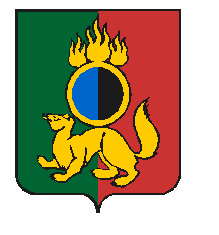 АДМИНИСТРАЦИЯ ГОРОДСКОГО ОКРУГА ПЕРВОУРАЛЬСКПОСТАНОВЛЕНИЕг. ПервоуральскОб определении резервного пункта для голосования на дополнительных выборах депутата Первоуральской городской Думы по одномандатному избирательному округу № 20 в единый день голосования08 сентября 2019 года	С целью организации непрерывности избирательного процесса в случае чрезвычайных ситуаций, оказания содействия избирательным комиссиям в реализации их полномочий, Администрация городского округа Первоуральск ПОСТАНОВЛЯЕТ:1. Определить резервным пунктом для голосования избирателей на дополнительных выборах депутата Первоуральской городской Думы по одномандатному избирательному округу № 20 в единый день голосования 08 сентября 2019 года следующие объекты:Библиотека № 6 Первоуральского муниципального бюджетного учреждения культуры «Централизованная библиотечная система» (г. Первоуральск, ул. Трубников, 
д. 46-а).2. Опубликовать настоящее постановление в газете «Вечерний Первоуральск» и разместить на официальном сайте городского округа Первоуральск.3. Контроль за исполнением настоящего постановления возложить на заместителя Главы Администрации городского округа Первоуральск по муниципальному управлению Гладилина Вячеслава Валерьевича.Глава городского округа Первоуральск						       И.В. Кабец27.06.2019№1036